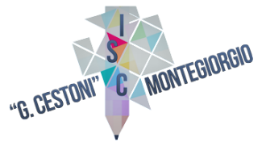 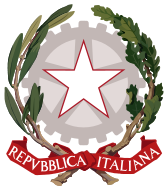 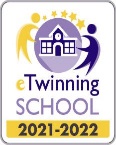 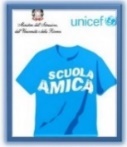 ISTITUTO SCOLASTICO COMPRENSIVO  “G. CESTONI” Largo Leopardi 6 – 63833, MONTEGIORGIO (FM)Tel.: 0734-962046 - PEO: apic82600x@istruzione.it - PEC  apic82600x@pec.istruzione.itCodice univoco: UF2M9T – CF: 81004940441Sito internet: www.iscmontegiorgio.edu.it                                                        Allegato 6          Ai docenti della classe 5^ sez. xAi Collaboratori Scolastici         Scuola Primaria Piane di Montegiorgio                                                                                                                         E p.c. ai Genitori dell’alunnoOggetto: Autorizzazione Somministrazione Farmaci alunno M. F. classe 5^ x.Vista la domanda della famiglia corredata da prescrizione medica sottoscritta dalla Dott.ssa   Barbara Pirri del 21/09/2022;Viste le raccomandazioni dei Ministri della Salute e della Pubblica Istruzione del 25 novembre 2005;Acquisita la disponibilità alla somministrazione del farmaco necessario alla cura dell’alunno Moglianesi Francesco classe 5^B;SI AUTORIZZANOin caso di necessità i Docenti della classe in indirizzo, nonché tutti i collaboratori scolastici in servizio presso la Scuola Primaria di Piane di Montegiorgio, alla somministrazione del farmaco all’alunno xxxxxxxxxxx, della classe 5^ B, secondo quanto prescritto nel certificato medico che viene allegato.Si ricorda di contattare immediatamente i familiari dell’alunno ogni qual volta si renda necessaria la somministrazione dei farmaci, nonché il 118.Il farmaco da somministrare è il MICROPAM (Diazepam) 10 mg.  -endorettale- al bisogno.Il suddetto si trova nell’armadietto del primo soccorso posto al piano terra e al piano primo dentro la valigetta del primo soccorso, nell’ultima aula vuota del corridoio.Si comunica inoltre che una terza dose sarà posta nella cassetta del primo soccorso della palestra.Si invita il docente di Scienze Motorie e Sportive a controllare che il farmaco sia presente nell’armadietto della palestra.Si esorta tutto il personale informato a tenere sempre in evidenza i numeri telefonici che necessitano   e ad aver cura della riservatezza delle informazioni contenute nella presente comunicazione.                             IL DIRIGENTE SCOLASTICO   Dott.ssa Simona FlamminiNumeri telefonici da contattare non appena si verifica l’evento acuto: 118Madre 328 5546740	Padre 331 4979854		Dott.ssa Pirri Barbara 0734/6255047